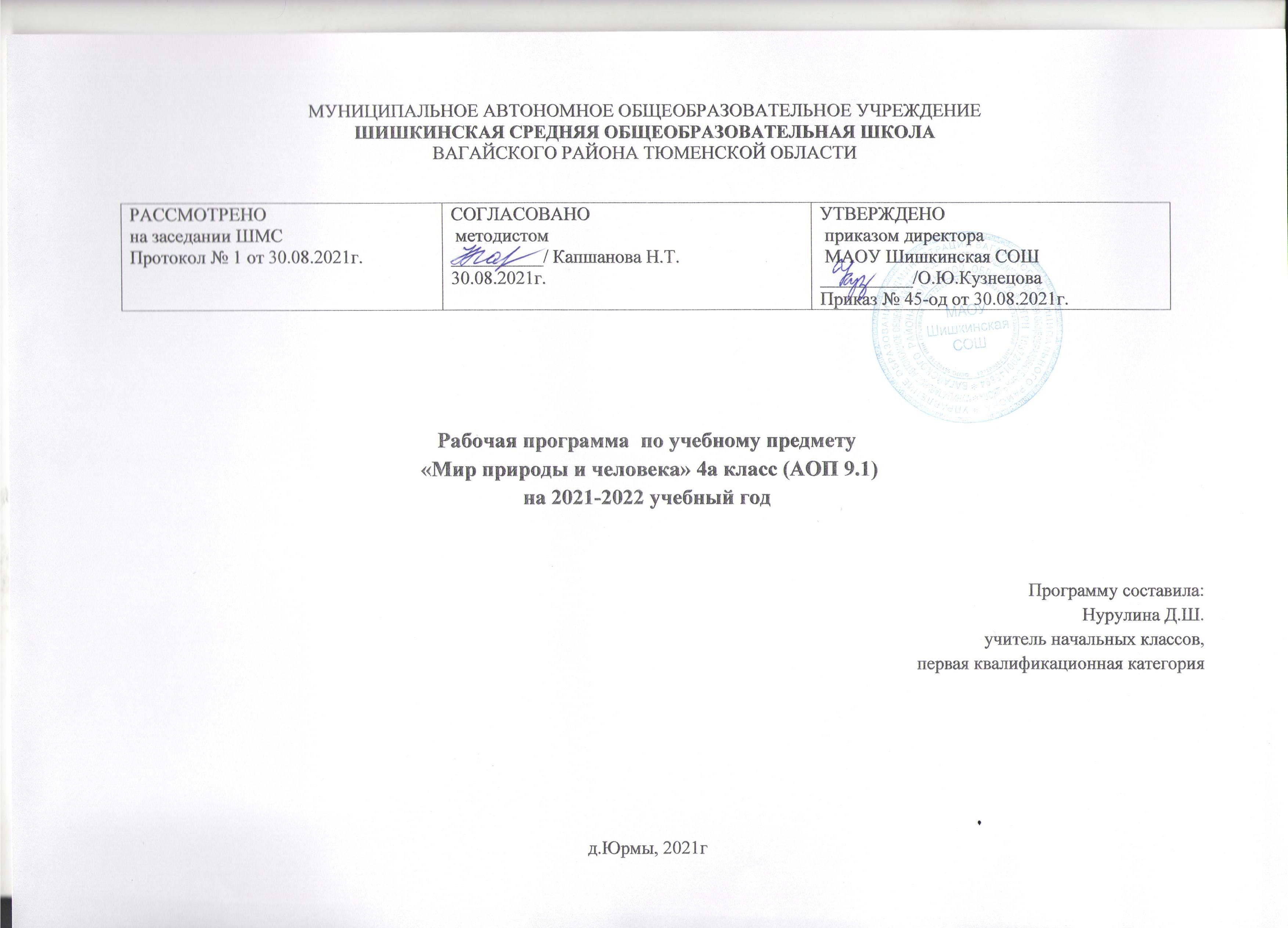 1. Планируемые результаты освоения предмета «Мир природы и человека», 4а классЛичностные результаты:• Ценить и принимать следующие базовые ценности «добро», «природа», «семья»;• Воспитывать уважение к своей семье, к своим родственникам, любовь к родителям, к своей Родине;• Освоить роль ученика;• Оценивать жизненные ситуации с точки зрения общечеловеческих норм (плохо и хорошо);• Знакомить с профессиями учитель, воспитатель, повар, медсестра, швея, плотник;• Формировать представления о здоровом образе жизни: элементарные гигиенические навыки; охранительные режимные моменты.Метапредметные результатыРегулятивные УУД:Определять и формулировать цель деятельности на уроке с помощью учителя. Проговаривать последовательность действий на уроке с помощью учителя. Учиться высказывать своѐ предположение (версию) на основе работы с иллюстрацией учебника.Учиться работать по предложенному учителем плану.Учиться отличать верно выполненное задание от неверного.Учиться совместно с учителем давать эмоциональную оценку своей деятельности на уроке. Средством формирования этих действий служит технология оценивания образовательных достижений (учебных успехов).Познавательные УУД:Ориентироваться в своей системе знаний: отличать новое от уже известного с помощью учителя. Добывать новые знания: находить ответы на вопросы, используя учебник, свой жизненный опыт и информацию.Перерабатывать полученную информацию: делать выводы в результате совместной работы.Перерабатывать полученную информацию: сравнивать и группировать предметы и их образы.Преобразовывать информацию из одной формы в другую: пересказывать небольшие тексты, называть их тему.Коммуникативные УУД:Совместно договариваться о правилах общения и поведения на уроке и следовать им.Предметные результаты:• Иметь представление о временах года и сезонных изменениях в природе;• Знать названия изучаемых объектов, их частей;• Характеризовать знакомые предметы по основным свойствам (цвету, форме, величине, вкусу, запаху, материалу и др.);• Уметь сравнивать предметы по вопросам учителя (находить отличие и сходство);• Отвечать на поставленный вопрос полным ответом, используя слова данного вопроса;• Использовать в межличностном общении простую полную фразу из 3-4 слов.2. Содержание учебного предмета «Мир природы и человека», 4а классСезонные измененияОбобщение полученных знаний о влиянии солнца на изменение в природе (температура воздуха, воды, количество тепла), на смену времён года. Чередование времён года, закрепление знаний о названиях месяцев.Формирование представлений о явлениях в неживой природе: замерзание рек (ледостав), иней, изморозь, моросящий дождь, проталина, разлив, ливень, град, роса, туман. Взаимосвязь природных изменений и изменений в жизни растений, животных, деятельности человека. Неживая природа. Почва Почва. Состав почвы: песок, глина, камни, значением для жизни растений, животных и человека.Простейшие свойства почвы, их значения для растений. Способы обработки почвы: рыхление, полив и т.д.Формирование первичных представлений о формах поверхности Земли: равнины, низменности, холмы, горы.Проведение простейших опытов: показать, как сыплется песок, ощутить вязкость глины, проникновение воды через песок, глину.Живая природа.                           Растения Закрепление представлений о жизни растений. Растения сада, огорода, леса, их сравнение.  Расширить представления о растениях, выделяя группы растений, как культурные и дикорастущие, лекарственные. Показать роль человека в создании культурных растений, их значение в жизни человека. Уход за цветами в саду, за полевыми растениями. Строение полевых растений: корень, стебель-соломина, лист, корень, метёлка. Влияние сезонных изменений на жизнь полевых растений. Редкие растения и их охрана. Парк (сквер). Создание человеком парков.                                                                Животные Познакомить с работой человека по созданию новых, полезных пород домашних животных (лошадь, овца, корова, свинья).   Показать, как человек использует свои знания о природе, особенностях животных в организации ухода. Ферма.Птицы. Разнообразие птиц. Познакомить с новой группой: водоплавающие птиц, с особенностями их строения, приспособление к среде обитания, забота о потомстве. Сравнение диких и домашних птиц. Взаимосвязь дикой природы с деятельностью человека.  Разведение домашних птиц, забота, польза. Насекомые. Внешний вид, образ жизни, питание. Полезные насекомые. Разведение и использование человеком пчёл. Пасека.Насекомые – вредители.Человек Формирование элементарных представлений о знании мозга человека, о правильной организации своей жизни.Профилактика травматизма мозга. Режим дня. Предупреждение перегрузок, правильное чередование труда и отдыха. Состояние природы и её влияние на здоровье человека. Забота человека о чистоте воды, воздуха, забота о земле. Охрана редких растений, исчезающих животных.                                                                         Повторение Учащиеся должны усвоить следующие представления: о земле, её составе, свойствах, о растениях полей, о садах,   о лесах, о лугах, о полях. О диких и домашних животных, диких и домашних птиц, образа жизни. О насекомых. Их роли в жизни природы. О взаимодействии человека и природы, значении состояния природы для жизнедеятельности человека. 3. Тематическое планирование с указанием количества часов, отводимых на освоение каждой  темы.РазделРазделРазделТемаКоличество часовВ том числе, контр. раб.Фаза постановки и решения системы учебных задачФаза постановки и решения системы учебных задачФаза постановки и решения системы учебных задачФаза постановки и решения системы учебных задачФаза постановки и решения системы учебных задачФаза постановки и решения системы учебных задач111Повторение.1222Сезонные изменения в природе.31333Неживая природа.2444Живая природа.3555Сезонные изменения в природе.21666Неживая природа.2777Живая природа.31888Сезонные изменения в природе.31999Живая природа.72101010Сезонные изменения в природе21111111Живая природа.62ИтогоИтогоИтого349№п/пТема урокаТема урокаТема урокаТема урокаТема урокаКоличество часов№п/пТема урокаТема урокаТема урокаТема урокаТема урокаКоличество часов1Сентябрь - начало осени.Сентябрь - начало осени.Сентябрь - начало осени.Сентябрь - начало осени.Сентябрь - начало осени.12Овощи, фрукты, ягоды.Овощи, фрукты, ягоды.Овощи, фрукты, ягоды.Овощи, фрукты, ягоды.Овощи, фрукты, ягоды.13Грибы. Части гриба. Грибы съедобные и не съедобные.Грибы. Части гриба. Грибы съедобные и не съедобные.Грибы. Части гриба. Грибы съедобные и не съедобные.Грибы. Части гриба. Грибы съедобные и не съедобные.Грибы. Части гриба. Грибы съедобные и не съедобные.14«В гостях у золотой осени». Экскурсия. Практическая работа«В гостях у золотой осени». Экскурсия. Практическая работа«В гостях у золотой осени». Экскурсия. Практическая работа«В гостях у золотой осени». Экскурсия. Практическая работа«В гостях у золотой осени». Экскурсия. Практическая работа15Лекарственные растения.Лекарственные растения.Лекарственные растения.Лекарственные растения.Лекарственные растения.16Почва. Состав почвы.Почва. Состав почвы.Почва. Состав почвы.Почва. Состав почвы.Почва. Состав почвы.17Состав почвы.Состав почвы.Состав почвы.Состав почвы.Состав почвы.18Сезонные работы в саду, в огороде, в  поле в осеннее время годаСезонные работы в саду, в огороде, в  поле в осеннее время годаСезонные работы в саду, в огороде, в  поле в осеннее время годаСезонные работы в саду, в огороде, в  поле в осеннее время годаСезонные работы в саду, в огороде, в  поле в осеннее время года19Труд людей осенью.Труд людей осенью.Труд людей осенью.Труд людей осенью.Труд людей осенью.110Зима. Сезонные изменения в природе, погоде.Зима. Сезонные изменения в природе, погоде.Зима. Сезонные изменения в природе, погоде.Зима. Сезонные изменения в природе, погоде.Зима. Сезонные изменения в природе, погоде.111Деревья, кустарники, травы.Деревья, кустарники, травы.Деревья, кустарники, травы.Деревья, кустарники, травы.Деревья, кустарники, травы.112Семена цветковых растенийСемена цветковых растенийСемена цветковых растенийСемена цветковых растенийСемена цветковых растений113Простейшие свойства почвы, их значение для растений.Простейшие свойства почвы, их значение для растений.Простейшие свойства почвы, их значение для растений.Простейшие свойства почвы, их значение для растений.Простейшие свойства почвы, их значение для растений.114Формы поверхности земли: равнины, овраги, холмы, горы.Формы поверхности земли: равнины, овраги, холмы, горы.Формы поверхности земли: равнины, овраги, холмы, горы.Формы поверхности земли: равнины, овраги, холмы, горы.Формы поверхности земли: равнины, овраги, холмы, горы.115Разнообразие животных в природе. Контрольная работа № 1Разнообразие животных в природе. Контрольная работа № 1Разнообразие животных в природе. Контрольная работа № 1Разнообразие животных в природе. Контрольная работа № 1Разнообразие животных в природе. Контрольная работа № 1116Труд людей зимой.Труд людей зимой.Труд людей зимой.Труд людей зимой.Труд людей зимой.117Зима – начало года. Как я провел зимние каникулы.Зима – начало года. Как я провел зимние каникулы.Зима – начало года. Как я провел зимние каникулы.Зима – начало года. Как я провел зимние каникулы.Зима – начало года. Как я провел зимние каникулы.118Февраль - последний месяц зимы.Февраль - последний месяц зимы.Февраль - последний месяц зимы.Февраль - последний месяц зимы.Февраль - последний месяц зимы.119Вечнозеленые деревья. Ель. Сосна.Вечнозеленые деревья. Ель. Сосна.Вечнозеленые деревья. Ель. Сосна.Вечнозеленые деревья. Ель. Сосна.Вечнозеленые деревья. Ель. Сосна.120Домашнее животное -  корова.Домашнее животное -  корова.Домашнее животное -  корова.Домашнее животное -  корова.Домашнее животное -  корова.121Домашнее животное -  лошадь.Домашнее животное -  лошадь.Домашнее животное -  лошадь.Домашнее животное -  лошадь.Домашнее животное -  лошадь.122Дикие животные: лось, олень. Внешний вид, пища, повадкиДикие животные: лось, олень. Внешний вид, пища, повадкиДикие животные: лось, олень. Внешний вид, пища, повадкиДикие животные: лось, олень. Внешний вид, пища, повадкиДикие животные: лось, олень. Внешний вид, пища, повадки123Домашние птицы: гусь.Домашние птицы: гусь.Домашние птицы: гусь.Домашние птицы: гусь.Домашние птицы: гусь.124Домашние птицы: индюк.Домашние птицы: индюк.Домашние птицы: индюк.Домашние птицы: индюк.Домашние птицы: индюк.125Март – весенний месяц.Март – весенний месяц.Март – весенний месяц.Март – весенний месяц.Март – весенний месяц.126Итоговый урок. Практическая работаИтоговый урок. Практическая работаИтоговый урок. Практическая работаИтоговый урок. Практическая работаИтоговый урок. Практическая работа127Середина весны.Середина весны.Середина весны.Середина весны.Середина весны.128Май – конец весныМай – конец весныМай – конец весныМай – конец весныМай – конец весны129Зимующие и перелетные птицы. Экскурсия в весенний парк. Практическая работаЗимующие и перелетные птицы. Экскурсия в весенний парк. Практическая работаЗимующие и перелетные птицы. Экскурсия в весенний парк. Практическая работаЗимующие и перелетные птицы. Экскурсия в весенний парк. Практическая работаЗимующие и перелетные птицы. Экскурсия в весенний парк. Практическая работа130Насекомые вредные и полезные.Насекомые вредные и полезные.Насекомые вредные и полезные.Насекомые вредные и полезные.Насекомые вредные и полезные.131Рыбы - как представители животных.Рыбы - как представители животных.Рыбы - как представители животных.Рыбы - как представители животных.Рыбы - как представители животных.132Человек – часть природы.Человек – часть природы.Человек – часть природы.Человек – часть природы.Человек – часть природы.133Здоровье человека. Профилактика заболеваний.Здоровье человека. Профилактика заболеваний.Здоровье человека. Профилактика заболеваний.Здоровье человека. Профилактика заболеваний.Здоровье человека. Профилактика заболеваний.134Обобщающий урок. Контрольная работа № 2Обобщающий урок. Контрольная работа № 2Обобщающий урок. Контрольная работа № 2Обобщающий урок. Контрольная работа № 2Обобщающий урок. Контрольная работа № 21